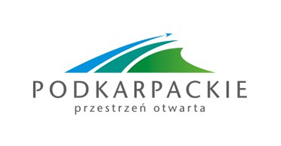 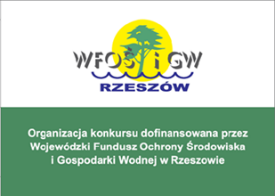 Załącznik nr 5do Regulaminu Konkursu  „Nasze ścieżki przyrodnicze 2023”Kryteria formalne oceny pracy konkursowej:Do oceny formalnej zakwalifikowane zostaną prace, które :Wpłynęły w terminie określonym w Regulaminie konkursuZawierają poprawnie i kompletnie wypełnione wszystkie załączniki określone w Regulaminie KonkursuPraca zawiera :  tytuł ścieżkiopis tekstowyzdjęciamapkęKryteria merytoryczne oceny pracy konkursowejMaksymalna liczba punktów przyznana jednej pracy konkursowej wynosi 70 pktKryterium WymaganiaPunktacjaMax. Ilość punktów Ilość i różnorodność  obiektów na trasie ścieżki ścieżka powinna zawierać od 4 do 8 obiektów.Przez obiekt rozumie się obiekt przyrodniczy, kulturowy, historyczny, miejsce panoramy widokowej.Każdy obiekt powinien zostać opatrzony 1 zdjęciem i opisem wraz  z podaniem autorów zdjęć i/ lub źródeł informacjiIlość obiektów (4-8 punktów, 1 obiekt 1 pkt.)Po 1 zdjęciu na 1 obiekt ((4-8 punktów, 1 obiekt 1 pkt.)Opis słowny obiektów (2-8 pkt. Opis jednego obiektu 0,5 – 1 pkt. w zależności od stopnia wyczerpania tematu)Wskazane źródła/ autorów zdjęć i opisów  (opis własny autora jest też opisem)  (4-8 pkt.)Max.8Max.8Max. 8Max. 8 Nowatorskie, indywidualne podejścieŚcieżka może zawierać ciekawe obiekty powszechnie znane, powinna zawierać  również 1-3 ciekawych obiektów mniej znanych  tzn. znanych lokalnej społeczności, o których informacji i zdjęć nie znajduje się łatwo i powszechnie na stronach internetowych w szczególności na  stronach prowadzonych przez urzędy gmin. Przez obiekt rozumie się obiekt przyrodniczy, kulturowy, historyczny, miejsce panoramy widokowej.Ilość obiektów mniej znanych, zgodnie z wymaganiami dla kryterium (3- 9 pkt.,  1 obiekt 3 pkt.) Max. 9Zawartość merytoryczna  Dobór informacji i materiałów, poprawność merytoryczna.temat opracowany pobieżnie, nieumiejętnie dobrane informacje, błędy merytoryczne (1 -2 pkt.)dobrze opracowany temat, ale wykorzystano niewiele informacji z zebranych źródeł (3-4 pkt.)wyczerpujące omówienie tematu, adekwatne wykorzystanie zebranych informacji ( 5-7 pkt.)Max.7Walory estetycznei atrakcyjnośćprzygotowanej pracy•	niska atrakcyjność wizualna:niewłaściwy dobór efektów (za dużo lub za mało efektów),- niska jakość grafiki.(1-2 pkt.)poprawna atrakcyjność wizualna:przemyślany dobór efektów,dobra jakość wykorzystanych zdjęć i grafiki.(3-5  pkt.)•	atrakcyjna prezentacja treści:przemyślany dobór efektów,dobra jakość zdjęć i grafiki,zastosowanie własnych zdjęć i grafiki(6-10 pkt.)Max. 10Mapkii plik  wektorowy w formacie: GPX lub shapefilePraca powinna zawierać mapkę przebiegu ścieżki.niska atrakcyjność wizualna mapki:- niska jakość grafiki- niepełna zgodność przebiegu ścieżki przestawionej na mapce z opisem.(1-3 pkt.)atrakcyjna mapka- wysoka jakość grafiki- zgodność przebiegu ścieżki przestawionej na mapce z opisem
 (4- 6 pkt)Max. 6Dołączono plik umożliwiający przedstawienie trasy w bezpłatnym programie Quantum Gis.dołączono plik wektorowy przebiegu ścieżki w formacie GPX lub shapefile otwierający się poprawnie w programie Quantum Gis ,zgodny z treścią mini przewodnika -  (1-6 pkt)Max. 6